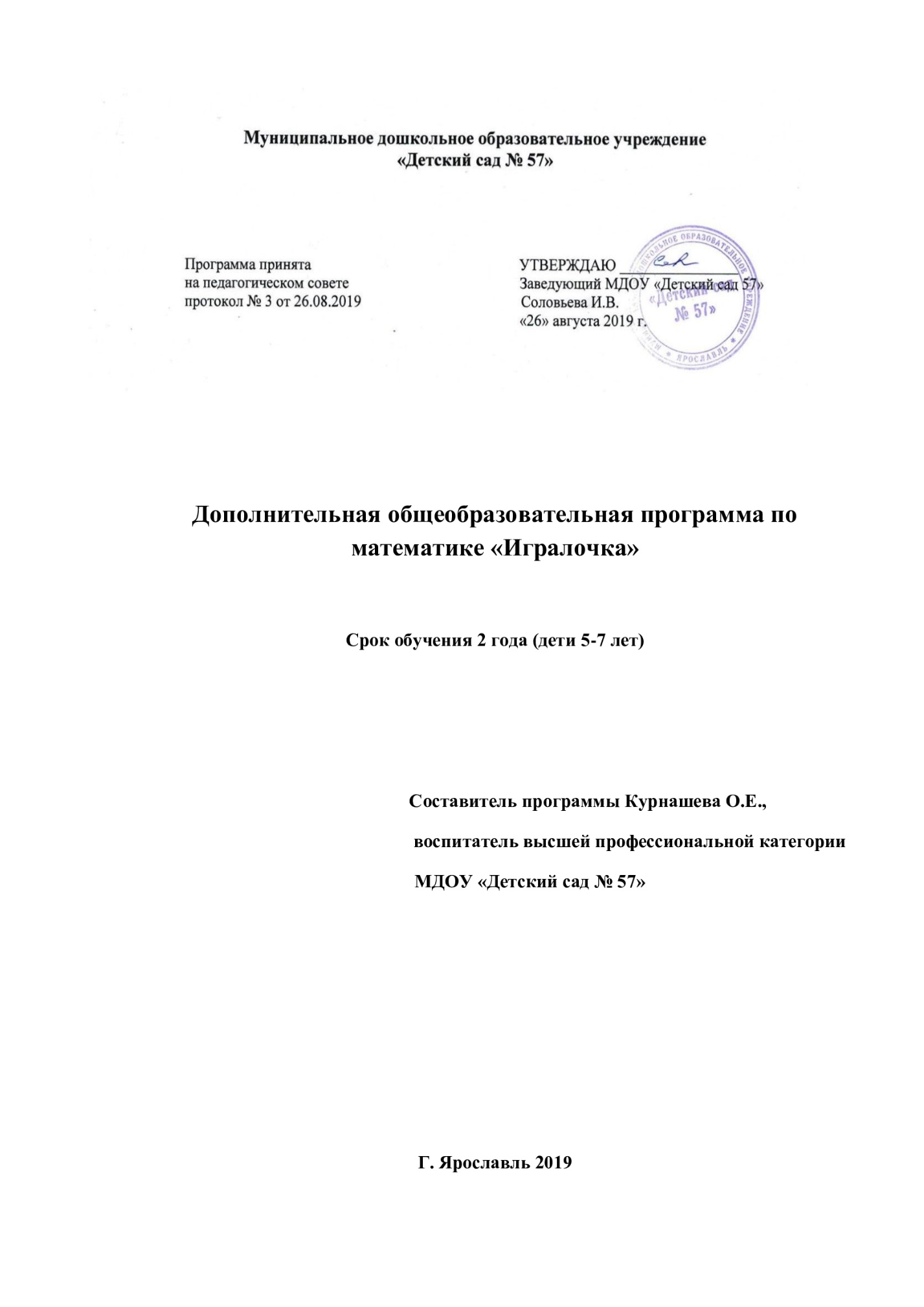 Пояснительная запискаОдна из важнейших задач воспитания маленького ребенка - развитие его ума, формирование таких мыслительных умений и способностей, которые позволят осваивать новое. Каждый дошкольник - это маленький исследователь, с радостью и удивлением открывающий для себя мир.Математика по праву занимает большое место в системе дошкольного образования. Любая математическая задача на смекалку несет в себе определенную умственную нагрузку, которая чаще всего замаскирована занимательным сюжетом. Умственная задача - найти путь решения - реализуется средствами игры и в игровых действиях.В данной программе раскрыта система работы по развитию математических представлений детей 5 - 7 лет. Программа составлена на основе курса «Игралочка». Является начальным звеном непрерывного курса математики программы «Школа - 2000...» для дошкольников, учеников начальной и средней школы (авторы Л.Г. Петерсон, Г.В. Дорофеев, Е.Е. Кочемасова и др.)Основной формой познавательной деятельности дошкольников является игра, поэтому занятия строятся в занимательной форме с использованием различных дидактических игр, что позволяет детям успешно овладеть различными математическими представлениями. Учебный материал подается в сравнении, сопоставлении и побуждает детей постоянно рассуждать, анализировать, делать собственные выводы, учиться их обосновывать, выбирать правильное решение среди различных вариантов ответов.Актуальность данной программы заключается в том, что в процессе ее реализации формируется и развивается главная ценность, основа всей учебной деятельности - творческое мышление ребенка, на основе которого постепенно будут складываться система математических знаний и формироваться потребность их применения в жизни.Знакомство детей с новым материалом осуществляется на основе деятельностного метода, когда новое знание не дается в готовом виде, а постигается ими путем самостоятельного анализа, сравнения, выявлении существенных признаков. А педагог подводит детей к этим «открытиям», организуя и направляя их поисковые действия.Необходимым условием организации занятий с дошкольниками является психологическая комфортность детей, обеспечивающая их эмоциональное благополучие. Атмосфера доброжелательности, вера в силы ребенка, индивидуальный подход, создание для каждого ситуации успеха необходимы не только для познавательного развития детей, но и для их нормального психофизического состояния.Большое внимание в программе уделяется развитию вариативного и образного мышления, творческих способностей детей. Дети не просто исследуют различные математические объекты, а придумывают образы чисел, цифр, геометрических фигур. Они постоянно встречаются с заданиями, допускающими различные варианты решения.Таким образом, работа с дошкольниками по данной программе строится на основе следующей системы дидактических принципов:- создается образовательная среда, обеспечивающая снятие всех стрессообразующих факторов учебного процесса (принцип психологической комфортности);- новое знание не вводится в готовом виде, а через самостоятельное «открытие» его детьми (принцип деятельности);- обеспечивает возможность разноуровневого обучения детей, продвижение каждого ребенка своим темпом (принцип минимакса); - при введении нового знания раскрывается его взаимосвязь с предметами и явлениями окружающего мира (принцип целостного представления о мире); - у детей формируется умение осуществлять собственный выбор на основании некоторого критерия (принцип вариативности);  - процесс обучения ориентирован на приобретение детьми собственного опыта творческой деятельности (принцип творчества);- обеспечиваются преемственные связи между всеми ступенями обучения (принцип непрерывности).Основные цели обучения:- расширение зоны ближайшего развития ребенка и последовательный перевод ее в непосредственный актив, то есть в зону актуального развития;- развитие познавательных и творческих способностей детей (личностное развитие);-формирование гармоничной личности;- всестороннее развитие ребенка дошкольного возраста, способствующее успешному его обучению в общеобразовательной школе.Эти цели реализуются с помощью решения следующих задач:Обучающие1. Формировать мотивацию учения, ориентированную на удовлетворение интересов, радость творчества.2. Познакомить детей с математическими понятиями.3. Формировать математические представления о числах в пределах 10.4. Формировать пространственно-временные отношения.5. Учить ориентироваться на листе бумаги в клетку, ориентироваться в пространстве с помощью плана.6. Формировать умения выделять в окружающей обстановке предметы одинаковой формы, знакомить с геометрическими фигурами.7. Учить составлять фигуры из частей и делить фигуры на части, конструировать фигуры из палочек.В том числе познавательные задачи1. Формировать мыслительные операции (анализ, синтез, сравнение, обобщение, классификация, аналогия).2. Развивать образное и вариативное мышление, фантазию, воображение, творческие способности.3. Формировать и развивать различные виды памяти, внимания, увеличить объем памяти и внимания.4. Формировать и развивать общеучебные умения и навыки.5. Формировать общую способность искать и находить новые решения, необычные способы достижения требуемого результата. Новые подходы к рассмотрению предлагаемой ситуации.Развивающие задачи1. Развивать речь.2. Развивать умение аргументировать свои высказывания, строить простейшие умозаключения.3. Развивать мышление в ходе усвоения таких примеров мыслительной деятельности как умение анализировать, сравнивать, синтезировать, обобщать, выделять главное, доказывать и опровергать.4. Развивать восприятие, произвольное внимание, память, зрительное и слуховое восприятие ребенка.5. Развивать пространственное восприятие.6. Развивать графические навыки (с целью подготовки руки ребенка к письму). 7. Развивать пространственное ориентирование.Воспитательные задачи1. Воспитывать у детей культуру поведения в коллективе, доброжелательные отношения друг к другу.2. Формировать умение планировать свои действия, осуществлять решение в соответствии с заданными правилами и алгоритмами, проверять результат своих действий.Программа составлена с учетом возрастных и психологических особенностей детей 5-7 лет, уровня их знаний, умений и навыков.Занятия проводятся группой. Наполняемость группы 12 человек. Продолжительность обучения – 2 года, с сентября по апрель, 32 занятия в году.   Материально-техническое обеспечение-раздаточный материал по темам- демонстративный материал к изучаемым темам- касса цифр- карточки с изображением цифр- блоки Дьенеша- Палочки Кюизенера.- Игры Воскобовича- игрушки- рабочие тетради                    КонтрольОценка результативности работы в группе включает педагогическую диагностику уровня развития детей и овладения ими программным материалом (тестирование), оценку удовлетворенности родителей работой педагога. Знания, умения и навыки контролируются на текущих занятиях, занятиях-повторениях. Контролирование знаний проводится дважды. Первый раз - в сентябре, чтобы выявить уровень знаний и умений ребенка. Второй раз - в апреле, подвести результат полученных знаний. Консультирование родителей на конец учебного года по вопросам динамики развития познавательной деятельности ребенка. Основным результатом должно стать формирование у детей интереса к познанию, их продвижение в развитии познавательных процессов, внимания, памяти, речи, мыслительных операций.   Основные умения. Прогнозируемый результатОсновные умения даются на двух уровнях:-уровень А - планируемый минимум образования;-уровень Б - желаемый уровень образования.Уровень А1. Умение выделять и выражать в речи признаки сходства и различия отдельных предметов и совокупностей.2. Умение выделять группы предметов, выделять часть, устанавливать взаимосвязь между частью и целым.3. Умение находить части целого и целое по известным частям.4. Умение сравнивать группы предметов по количеству с помощью составления пар, уравнивать их двумя способами.5. Умение считать в пределах 10 в прямом и обратном порядке, правильно пользоваться порядковыми и количественными числительными.6.Умение называть для каждого числа в пределах 10 предыдущее и последующее числа, сравнивать рядом стоящие числа.7. Умение соотносить цифру с количеством предметов.8. Умение сравнивать, складывать и вычитать, опираясь на наглядность, числа в пределах 5.9. Умение определять на основе предметных действий состав чисел первого десятка.10. Умение непосредственно сравнивать предметы по длине (ширине, высоте), измерять длину предметов с помощью мерки, располагать предметы в порядке увеличения и в порядке уменьшения их длины (ширины, высоты).11. Умение узнавать и называть квадрат, круг, треугольник, прямоугольник, овал, шар, цилиндр, куб.12. Умение в простейших случаях разбивать фигуры на несколько частей и составлять целые фигуры из их частей.13. Умение выражать словами местонахождение предмета, ориентироваться на листе клетчатой бумаги (вверху, внизу, слева, справа, посередине, внутри, снаружи).14. Умение называть части суток, последовательность дней в неделе, последовательность месяцев в году.Уровень Б1. Умение продолжить заданную закономерность с 1-2 изменяющимися признаками, найти нарушение закономерности, самостоятельно составить ряд, содержащий некоторую закономерность.2. Умение сравнивать, складывать и вычитать, опираясь на наглядность, числа в пределах 10.3. Умение использовать для записи сравнения знаки <,  >, , а для записи сложения и вычитания - знаки +, -, =.4. Умение с помощью наглядного материала устанавливать, на сколько одно число больше или меньше другого.5.Умение использовать числовой отрезок для присчитывания и отсчитывания одной или нескольких единиц.6. Умение непосредственно сравнивать предметы по массе, площади, объему, измерять эти величины различными мерками.7.Умение выражать в речи наблюдаемые зависимости результата измерения величин от выбора мерки, представление об общепринятых единицах измерения различных величин: сантиметр, килограмм, литр.8. Умение узнавать и называть многоугольник, параллелепипед (коробку), цилиндр, конус, пирамиду, находить в окружающей обстановке предметы, схожие по форме.9. Умение узнавать, называть и изображать точку, прямую, кривую линии. Ломаную линию, замкнутую и незамкнутую линии, отрезок, луч, угол, показывать на моделях и чертежах углы многоугольников.10. Умение устанавливать равенство геометрических фигур, конструировать по заданному образцу фигуры из палочек, более сложные фигуры из простых.                                                   СентябрьЗанятие 1. Игра «Команда».1. Закрепить порядковый счет до восьми, числа и цифры 1-8, актуализировать умение соотносить цифру с количеством предметов, умение составлять числовой ряд.2. Вспомнить формы геометрических фигур, способ сравнения предметов по длине путем наложения (приложения).3. Тренировать мыслительные операции - анализ, сравнение и обобщение, развивать внимание, память, речь, воображение, логическое мышление, коммуникативные качества.Занятие 2. Игра «Разложи лекарства», «Строители».1. Повторить количественный и порядковый счет до 8 и обратно, числа и цифры 1-8, закрепить представления о числовом ряде, умение сравнивать числа, соотносить цифру с количеством предметов.2. Вспомнить свойства предметов, формы геометрических фигур, закрепить умение определять форму предметов окружающей обстановки, выражать свойства предметов в речи.3. Тренировать мыслительные операции - анализ, сравнение и обобщение, развивать внимание, память, речь, воображение, логическое мышление, коммуникативные качества, самостоятельность, мелкую моторику рук.Занятие 3. Игра «Продавцы и покупатели».1. Повторить формы плоских геометрических фигур, пространственные отношения «вверху» - «внизу», «слева» - «справа», свойства предметов - форма, цвет, размер, уточнить представление о цифре как знаке, обозначающем число (количество предметов).2. Сформировать представления о способах обозначения свойств предметов с помощью знаков (символов), опыт придумывания и использования таких обозначений.3. Сформировать опыт самостоятельного преодоления затруднения под руководством воспитателя на основе рефлексивного метода, опыт самоконтроля, уточнить известные способы действий в ситуации затруднения.4. Тренировать мыслительные операции - анализ, синтез, сравнение и обобщение, развивать внимание, память, речь, фантазию, воображение, логическое мышление, инициативность, творческие способности, мелкую моторику рук.Занятие 4. Игра «Покупки».1. Тренировать умение понимать и использовать символы, сформировать представление о том, как обозначить отрицание «не» с помощью зачеркивания (на примере отсутствия у предмета некоторого свойства - не красный, не прямоугольник и др.).2. Повторить счет до 8, форму плоских геометрических фигур (треугольник, квадрат, прямоугольник), пространственные отношения «вверху» - «внизу», «слева» - «справа».3. Сформировать опыт самостоятельного преодоления затруднения под руководством воспитателя на основе рефлексивного метода, опыт самоконтроля, закрепить способ действий «если что-то не знаю, придумаю сам, а потом проверю себя по учебнику». 4. Тренировать мыслительные операции - анализ, синтез, сравнение и обобщение, развивать память, речь, воображение, логическое и вариативное мышление, творческие способности, инициативность, мелкую моторику рук.ОктябрьЗанятие 5. Игра «Дом».1. Сформировать представление о таблице, строке и столбце, первичный опыт определения и выражения в речи места фигуры в таблице.2. Тренировать счетные умения, умение определять и называть форму, цвет и размер плоских геометрических фигур, пользоваться пространственными отношениями «слева» - «справа», «вверху - внизу».3. Сформировать опыт самостоятельного преодоления затруднения под руководством воспитателя на основе рефлексивного метода, опыт самоконтроля, закрепить способ действий «если что-то не знаю, придумаю сам, а потом проверю себя по учебнику».4. Тренировать мыслительные операции - анализ, сравнение, обобщение, классификацию, синтез. Развивать внимание, память, речь, воображение, логическое мышление, творческие и коммуникативные способности, инициативность.Занятие 6. Игра «Кто где живет».1. Тренировать умение понимать и использовать таблицы. Правильно определять расположение фигур, их место в строке и столбце.2. На основе работы с раздаточным материалом актуализировать представление детей о подъездах и этажах многоквартирного дома.3. Тренировать мыслительные операции - анализ, сравнение, обобщение, классификацию. Развивать внимание, память, речь, воображение, логическую речь, творческие и коммуникативные способности, инициативность.Занятие 7. Игра «Садовники», «Письмо».1. Познакомить с цифрой 9, порядковым счетом до 9, сформировать умение соотносить цифру 9 с количеством.2. Сформировать опыт самостоятельного преодоления затруднения под руководством воспитателя на основе рефлексивного метода, опыт самоконтроля, закрепить способ действий «если что-то не знаю, придумаю сам, а потом проверю себя по учебнику».3.Тренировать умение сравнивать численность двух групп предметов путем пересчета и составления пар, различать изученные геометрические фигуры, умение ориентироваться в пространстве относительно себя.4. Тренировать мыслительные операции - анализ, сравнение, обобщение, абстрагирование. Развивать память, речь, воображение, логическое мышление, творческие способности, инициативность.Занятие 8. Игра «Грибы», «Времена года».1. Сформировать представление о числе 0, познакомить с цифрой 0. Сформировать умение соотносить цифру 0 с ситуацией отсутствия предмета.2. Сформировать опыт самостоятельного преодоления затруднения под руководством воспитателя на основе рефлексивного метода, опыт самоконтроля, закрепить опыт действий «если что-то не знаю, придумаю сам, а потом проверю себя по учебнику»3.Тренировать умение узнавать и называть геометрические тела, умение считать до 9 и соотносить цифры 1-9 с количеством.4. Тренировать мыслительные операции - анализ, сравнение, обобщение, абстрагирование, классификацию. Развивать внимание, память, речь, воображение, логическое мышление, творческие способности, инициативность.НоябрьЗанятие 9. Знакомство детей с блоками Дьенеша.1. Разбираем блоки по цвету, форме, толщине и размеру. Игры на закрепление «Назови подарок». Назвать блок и сказать, на что он похож. Отгадать цвет, форму, размер «Поиск клада». Определять цвет, форму, размер, толщину по принципу «да - нет».2. Тренировать умение сравнивать количество путем пересчета и путем составления пар, соотносить цифры 1-9 с количеством, прямой и обратный счет до 10. Умение составлять числовой ряд.3. Тренировать мыслительные операции - анализ, сравнение, обобщение, абстрагирование. развивать внимание, память, речь, фантазию. воображение, логическое мышление, творческие способности, инициативность, мелкую моторику рук.Занятие 10. Игра «Сбор урожая».1. Сформировать умение считать до 10, различать запись числа 10 и соотносить ее с десятью предметами.2. Сформировать опыт самостоятельного преодоления затруднения под руководством воспитателя на основе рефлексивного метода, опыт самоконтроля, закрепить способ действий «если что-то не знаю, посмотрю в учебнике».3. Тренировать умение сравнивать количество путем пересчета и путем составления пар, соотносить цифры 1-9 с количеством, прямой и обратный счет до 10. Умение составлять числовой ряд.4. Тренировать мыслительные операции - анализ, сравнение, обобщение, абстрагирование. Развивать внимание, память, речь, фантазию. воображение, логическое мышление, творческие способности, инициативность, мелкую моторику рук.Занятие 11. Игра «Новогодние подарки».1. Сформировать представление о равных группах предметов, умение устанавливать их равенство путем составления идентичных пар, познакомить со знаком =.2. Сформировать опыт самостоятельного преодоления затруднения под руководством воспитателя на основе рефлексивного метода, опыт самоконтроля. Закрепить способ действий «если что-то не знаю, придумаю сам, а потом проверю себя по учебнику».3.Тренировать умение выделять и называть свойства предметов, умение сравнивать предметы по длине путем наложения и приложения. Закрепить счет до 10, умение соотносить запись чисел с количеством.4. Тренировать мыслительные операции - анализ, сравнение, обобщение, абстрагирование. Развивать внимание, память, речь, воображение, логическое и вариативное мышление, творческие способности, инициативность, мелкую моторику рук. Занятие 12. Игра «Сок на завтрак».1. Сформировать представление о равных и неравных группах предметов, умение устанавливать равенство и неравенство групп предметов путем составления идентичных пар и фиксировать результат сравнения с помощью знаков =.2.Сформировать опыт самостоятельного преодоления затруднения под руководством воспитателя на основе рефлексивного метода, опыт самоконтроля. Закрепить способ действий» если что-то не знаю, придумаю сам, а потом проверю себя по учебнику».3. Тренировать умение выделять и называть свойства предметов, умение сравнивать предметы по высоте, закрепить счет в пределах 10.4. Тренировать мыслительные операции - анализ, сравнение, обобщение, абстрагирование. развивать внимание, память, речь, воображение, логическое и вариативное мышление, творческие способности, инициативность, мелкую моторику рук.Декабрь.Занятие 13. Игра «Письмо бабушке».1. Сформировать представление о сложении как объединении групп предметов, о записи сложения с помощью знака +.2. Сформировать опыт самостоятельного преодоления затруднения под руководством воспитателя на основе рефлексивного метода, опыт самоконтроля. Закрепить способ действий «если что-то не знаю, придумаю сам, а потом проверю себя по учебнику».3. Тренировать умение выделять и называть свойства предметов, умение сравнивать предметы по свойствам.4. Тренировать мыслительные операции - анализ, сравнение, обобщение, абстрагирование. Развивать внимание, память, речь, воображение, логическое и вариативное мышление, творческие способности, инициативность, мелкую моторику рук.Занятие 14. Игра «Давайте вместе поиграем». Игры с логическими блоками Дьенеша.1. Игра «Сколько?» Цель игры: развивать умение задавать вопросы, выделять свойства.2. Игра «Найди то, что покажу...». Продолжать знакомство детей с символами: цвет, форма, размер, толщина. 3. Свободное конструирование из блоков по замыслу ребенка.Занятие 15. Игра «Поднять паруса», «Придумай задачу».1. Повторить количественный и порядковый счет до 8 и обратно. Соотносить цифру с количеством предметов. Ориентация в пространстве. Шнуровка.2. Актуализировать представления детей о действии сложения групп предметов. Тренировать мыслительные операции - анализ, сравнение. Развивать память, речь, воображение.ЯнварьЗанятие 16. Игра «Фрукты».1. Сформировать представление о переместительном свойстве сложения.2. Закрепить представления о смысле сложения групп предметов и записи сложения с помощью знака +, тренировать умение выполнять действие сложения. Счетные умения в пределах 10.3. Тренировать мыслительные операции - анализ, сравнение, обобщение. Развивать внимание, память, творческие способности, коммуникативные качества.Занятие 17. «Давайте вместе поиграем». Игры с логическими блоками Дьенеша.1. Игра «Логический поезд». Карточки последовательности изменения свойств.2. Игра «Мозаика цифр».3. Тренировать мыслительные операции - анализ, сравнение, обобщение. Развивать внимание, память, творческие способности, коммуникативные свойства.Занятие 18. Игра «Рецепт».1. Сформировать представление о соответствии между сложением мешков и сложением чисел.2. Закрепить представления о смысле сложения групп предметов, записи сложения с помощью знака +, взаимосвязи между частью и целым, счетные умения.3. Тренировать мыслительные операции - анализ, синтез, сравнение, логическое и вариативное мышление, творческие способности.Занятие 19. Игра «Покупка подарков». 1. Сформировать представление о вычитании как об удалении части из целого. 2.Тренировать умение выделять и называть свойства предметов, умение сравнивать предметы по свойствам.3. Тренировать навыки самоконтроля, мыслительные операции - логическое мышление, инициативность, творческие способности, коммуникативные качества.ФевральЗанятие 20. «Страна палочек».1. Знакомство с цветными счетными палочками Кюизенера. Разбираем палочки по цвету и размеру.2. Игра «Поезд». закрепление навыков вычислительной деятельности, состав числа 3 и 4. Развитие доказательной речи.3. «Обустраиваем комнату». Развитие инициативы и самостоятельности. Развитие творческого мышления - выкладывание картины по образцу.Занятие 21. Игра «Вкусный завтрак», «Разложи по местам...»1. Закрепить представления о сравнении групп предметов, вычитании как удалении части из целого.2. Умение записывать действие вычитания групп предметов.3. Тренировать навыки самоконтроля, мыслительные операции - анализ, сравнение, развивать память, внимание, воображение, речь.Занятие 22. Игра «Лепим нелепицы». Работа с блоками.1. Знакомство детей с нелепицами.2. Закрепляем умение выбирать блоки по знакам - символам.3. Формирование элементов сенсорной культуры, освоение знаковой культуры.Занятие 23. Игра «Почтальон».1. Закрепить представления о действии вычитания, умение записывать его с помощью знака.2. Тренировать навыки счета в пределах 10, знание цветов, отношения «слева - справа». Умение ориентироваться в пространстве. 3. Тренировать мыслительные операции - анализ и сравнение, развивать память, внимание, логическое и вариативное мышление.МартЗанятие 24. Игра «Страна палочек». Работа с палочками Кюизенера.1.Выставка «Четыре времени года. Осень.» Выкладывание картин по образцу.2. Развитие творческого мышления.3. Развитие умения содержательно общаться, работать в команде: распределять работу, договариваться. Развитие инициативы и самостоятельности.Занятие 25. Игра «Разные фигуры», «Урок рукоделия».1. Закрепить представления о форме геометрических фигур - квадрат и круг, умение выделять свойства предметов и сравнивать предметы по свойствам.2. Организовать активный отдых детей, тренировать мыслительные операции.3. Развивать коммуникативные качества, творческие способности.Занятие 26. «Давайте вместе поиграем». Работа с блоками. Игра «Магазин».1. Логические фигуры. Развитие умения выявлять и абстрагировать свойства.2. Развивать у детей умения рассуждать, аргументировать свой выбор.3.Свободное конструирование. Развивать у детей воображение, логическое мышление, навыки самоконтроля, мелкую моторику рук.Занятие 27. Игра «На огороде», «По порядку - становись!»1. Закрепить представления детей о сложении и вычитании, взаимосвязи между ними, умение их выполнять на основе предметных действий. Составлять и решать задачи на сложение и вычитание по картинкам.2. Тренировать умение выделять и называть свойства предметов, умение сравнивать предметы по свойствам, разбивать группу предметов на части по свойствам.3. Развивать внимание, память, речь, воображение, коммуникативные качества, мелкую моторику рук.АпрельЗанятие 28. «Страна палочек». Работа с палочками Кюизенера.1. Игра «Загадки. Радуга». Закреплять знание детьми цветов радуги с помощью палочек. Состав числа5.2. Игра «Выставка времен года. Весна». Выкладывание картин по образцу. Развитие творческого мышления.3. Развитие умения содержательно общаться, работать в команде: распределять работу, договариваться. Развитие инициативы и самостоятельности.Занятие 29. Игра «Команды», «По росту - становись!».1.Мотивировать детей на включение в игровую деятельность, актуализировать их знания об окружающем мире, развивать речь.2. Уточнить представления детей о сравнении групп предметов по количеству с помощью составления пар.3. Закрепить представления детей о сложении и вычитании групп предметов и чисел, взаимосвязи между частью и целым.Занятие 30. «Давайте вместе поиграем». работа с блоками Дьенеша и логическими фигурами.1. Игра «Украсим елку бусами». Развивать умения выявлять и абстрагировать свойства. 2. Умение «читать схему».3. Закрепление навыков порядкового счета.Занятие 31 Игра «За картошкой», «Живые числа».1. Мотивировать детей на игровую деятельность, актуализировать знания детей об окружающем мире, воспитывать культуру поведения.2. Сформировать представления о знаках > и <  ,  умение использовать их для записи результата сравнения по количеству групп предметов с помощью составления пар.3. Закрепить представления детей о сложении и вычитании групп предметов и чисел, умение составлять и решать простейшие задачи на сложение и вычитание по картинке.Второй год обученияСентябрьЗанятие 1. Игра «Подбери заплатку».Повторить формы геометрических фигур, устный счет до 10, свойства предметов, способы их символического обозначения. Тренировать умение понимать и использовать символы.Актуализировать представления о таблице, строке и столбце. Умение определять и выражать в речи место фигуры в таблице.Занятие 2. Игра «Отгадай сказку», «Раздели блоки».Повторить смысл сложения и вычитания. Связь между действиями с мешками и действиями с числами. Взаимосвязь между частью и целым.Актуализировать умение составлять и решать простейшие задачи на сложение и вычитание. Обосновывать решение, используя связь между частью и целым.На примере блоков Дьенеша разбивать множество по трем совместным свойствам.Занятие 3. Игра «Порядок на полках», «Покупка».Уточнить представления о свойствах предметов, таблице, ее строке и столбце. Тренировать умение определять и выражать в речи место фигуры в таблице.Закрепить представления о смысле сложения и вычитания. Способе их записи. Взаимосвязи между частью и целым.Тренировать умение ориентироваться в пространстве (слева – справа), действовать по алгоритму и выражать выполненные шаги в речи.Занятие 4. Страна палочек: игра «Подбираем ленточки».Учить детей осваивать эталоны цвета и их названия. Развивать зрительный глазомер. Учить понимать поставленную задачу и решать ее самостоятельно.Рисуем цветными палочками. Развивать художественные способности у детей. Развивать ориентировку детей в пространстве, воображение, зрительный глазомер. Учить детей понимать поставленную задачу и решать ее самостоятельно.                                              Октябрь Занятие 5. Игра «Деление на пары».Уточнить представления о сравнении групп предметов по количеству с помощью составления пар. Запись результатов сравнения с использованием знаков.Тренировать умение выделять и сравнивать свойства предметов. Повторить формы геометрических фигур.Закрепить представления о смысле сложения и вычитания. Взаимосвязи между частью и целым.  Занятие 6. Игра «Вершки – корешки».Знакомство детей с лого формочками. Дети дают образные названия всем геометрическим фигурам и придумывают свои варианты. Конструируют эталонные и составные геометрические фигуры из частей в ячейках линейки, на столе по образцу и словесному алгоритму.Играют с линейками, моделируют с их помощью эталонные и составные геометрические фигуры.Занятие 7. Игра «Наведи порядок», «Часы».Повторить порядковый и количественный счет. Актуализировать способ обозначения количества предметов с помощью точек.Уточнить представление о цифре как знаке, обозначающем число. Познакомить со способом печатания цифры 1 в клетках.Уточнить временные представления (дни недели, месяцы).Занятие 8. Игра «Засели домики», «Строим дом» блоки Дьенеша.Различать и называть свойства предмета, оперируя сразу четырьмя свойствами.Закрепить навыки счета.Развивать умение «читать схему» и строить по ней. Развивать коммуникативные качества.НоябрьЗанятие 9. Игра «Запись на вагоне», «Часы».Повторить порядковый счет, понимание детьми значения слова «пара». Сформирование представления о способе печатания цифры 2 в клетках. Состав числа 2.Закрепить представления о сравнении групп предметов по количеству с помощью составления пар, сложении и вычитании.Уточнить пространственные и временные представления.Занятие 10. Страна палочек: игра – конструирование «Разноцветные заборы», «Черепаха Тротила».Развивать у детей представления о цвете, умение называть цвета. Представления о высоте, длине, умение сравнивать предметы по высоте и длине. Развивать зрительный глазомер.Учить детей понимать поставленную задачу и решать ее самостоятельно.Развивать воображение у детей. Учить освоению элементов художественного конструирования, освоению пространственных отношений.Занятие 11. Игра «Сбор яблок», «Камешки».Сформировать представление о составе числа 3 из двух меньших чисел.Закрепить представления о смысле сложения и вычитания, их записи. Тренировать умение сравнивать группы предметов по количеству, соотносить цифры с количеством. Составлять числовые равенства сложения и вычитания.Занятие 12. Игра «Дорожки» блоки Дьенеша.Учить детей выделять и абстрагировать цвет, форму, размер, толщину. Сравнивать предметы по заданным свойствам.Развивать умение читать схему и действовать по ней.Развивать воображение, память.ДекабрьЗанятие 13. Игра «Разные дома», «Часы».Уточнить представления о составе числа 3 из двух меньших чисел. Познакомить со способом обозначения числа 3 с помощью точек и с помощью печатания цифры в клетке.Тренировать умения составлять задачи по картинкам и решать их.Уточнить пространственные представления, тренировать умение ориентироваться по элементарному плану.Занятие 14. «Тайна ворона Метра» квадрат Воскобовича.Превращение: «Звездочка», «Башмачок». Учить детей трансформировать фигуры в персонажей сказки. Развивать логическое мышление, пространственного воображения. Развивать конструктивные умения и мелкую моторику рук.Занятие 15. Игра «Деление на команды», «Допиши цифры». Уточнить представления о составе чисел 2 и 3. Тренировать умение печатать цифры в клетках.Закрепить представления о смысле сложения и вычитания. Тренировать умение составлять по картинкам и решать задачи на сложение и вычитание, решать простейшие примеры.Уточнить представления о геометрических фигурах и их свойствах.Занятие 16. Игра «Автотрасса».Учить детей выделять свойства предметов, абстрагировать их. Следовать определенным правилам при решении практических задач.Учить детей самостоятельно составлять алгоритм действий.Самостоятельная конструктивная игра.Январь      Занятие 17. Игра «Кто где живет», «Живые числа».Актуализировать представление о способе обозначения количества с помощью точек. Познакомить со способом печатания цифры 4 в клетках.Закрепить представление о составе числа 4 из двух меньших, смысле сложения и вычитания. Актуализировать порядковый счет.Уточнить представление о многоугольнике, его признаках.Занятие 18. Игра «Заполни квитанции», «Необычные фигуры».Сформировать представление о способах обозначения числа 5 с помощью цифры и с помощью точек.Закрепить представление о составе числа 5 из дух меньших, порядковый счет, пространственные представления.На примере логических блоков Дьенеша учить детей анализу, абстрагированию. Строго следовать правилам при выполнении цепочки действий. Развивать творческое мышление, воображение.Занятие 19. Игра «Засели дома», «Расшифруй числа».Сформировать представление о способах обозначения числа 6 с помощью точек и печатания цифры в клетках.Тренировать умение использовать числовой отрезок для сложения и вычитания чисел в пределах 6. Сравнивать числа с помощью определения порядка их следования в числовом ряду.Актуализировать умение выделять и называть свойства предметов, сравнивать предметы по свойствам, пользоваться символами для обозначения свойств предметов.Занятие 20. Игра «Не забудь!», «Заборы низкие и высокие».Закрепить представление о числе и цифре7, составе числа 7 из двух меньших чисел.Тренировать умение соотносить числа и символы, решать простейшие равенства с символами на основе представлений о взаимосвязи части и целого.Тренировать умение составлять задачи по картинкам, фиксировать условия задачи с помощью схемы и решать их.С помощью палочек Кюизенера развивать у детей представления о высоте, длине, уметь их сравнивать, развивать зрительный глазомер.                       ФевральЗанятие 21. Игра «Ведерки», «Поймай тройку».Уточнить представление об объеме тела, зависимости результата измерения объема от величины мерки.Познакомить с общепринятой меркой для измерения объема – литром. Сформировать представление о способе обозначения объема именованным числом.Учить детей сравнивать предметы по самостоятельно выделенным свойствам, называть их (логические блоки Дьенеша).Занятие 22. Игра «Разные коробки», «Лодочка и рыбка».Актуализировать умение использовать для измерения объема общепринятую мерку – литр. Сформировать представление о способе измерения объема с помощью мерки – кубиков. Тренировать умение выражать в речи положение того или иного предмета по отношению к другому.Сформировать опыт работы в команде.Учить детей с помощью «Квадрата Воскобовича» трансформировать фигуры в персонажей сказки.Занятие 23. Игра «Посчитай конфеты», «В магазине».Сформировать представление о способах обозначения числа 8 с помощью точек и печатания цифры в клетках.Сформировать представление о составе числа 8 из двух меньших чисел, смысле сложения и вычитания, их записи. Закрепить представление о числовом отрезке, тренировать умение определять порядок чисел и изображать их на числовом отрезке. Учить пользоваться часами.Занятие 24. Игра «Цветы», «Составь букеты».Сформировать представление о числе 9, его составе из двух меньших чисел, способах обозначения с помощью точек и печатания цифры в клетках, изображении на числовом отрезке.Тренировать умение составлять и решать простейшие примеры на сложение и вычитание в пределах 9.Тренировать умение выделять свойства предметов, сравнивать предметы по свойствам, пользоваться часами.                      Март  Занятие 25. Игра «Коврики», «Витражи».Познакомить с новым понятием – «площадь». Сформировать представление о способе измерения площади предметов с помощью мерки, сравнение предметов по площади.Актуализировать способ сравнения предметов по размеру путем наложения. Закрепить представление о смысле действий сложения и вычитания.Тренировать умение сравнивать числа на основе их расположения в числовом ряду.Сформировать опыт работы в паре.Занятие 26. Игра «Урожай», «Найди свое место».Сформировать представление о числе 0, способе его записи в клетках, месте в числовом ряду и на числовом отрезке, сравнении, сложении и вычитании с 0.Актуализировать умение соотносить цифру 0 с ситуацией отсутствия предметов.Тренировать умение соотносить числа с символами на основе представлений о взаимосвязи между частью и целым и порядке следования чисел в числовом ряду.Занятие 27. Игра «Мастера», «Скатерть».Сформировать представление об общепринятой единице измерения длины – сантиметре, познакомить со способом измерения длины с помощью сантиметровой линейки.Уточнить способы сравнения предметов по длине, представления о способе измерения длины с помощью мерки, зависимости результата измерения от величины мерки.Повторить свойства геометрических фигур.Занятие 28. Игра «Строим новый дом», «Улица разноцветных палочек»Сформировать представление об аналогии между делением на части отрезков и групп предметов.Тренировать умение использовать сантиметровую линейку для измерения длины.Игры с цветными палочками Кюизенера. Развивать умение «читать схему» и строить по ней.АпрельЗанятие 29. Игра «Схема 1», «Схема 2».Сформировать представление о способе фиксации условия задачи с помощью схемы.Закрепить представление о сложении и вычитании отрезков и чисел, взаимосвязи между частью и целым.Тренировать умение составлять простейшие задачи по картинкам, анализировать и решать их.Занятие 30. Игра «Кто тяжелее», «Где больше?»Уточнить представление о массе как свойстве предмета, характеризующем его тяжесть.Познакомить с новым способом сравнения предметов по массе – с помощью чашечных весов.Сформировать опыт работы в паре.Занятие 31. Игра «Запасы на зиму», «Грибы».Уточнить представление о массе предметов, способе сравнения предметов по массе с помощью весов.Познакомить с общепринятой единицей измерения массы – килограмм.Закрепить умение составлять и решать простейшие задачи, при вычислениях пользоваться счетными палочками.Занятие 32. Игра «Разные часы», «Определи время».Сформировать представление о разных видах часов, их назначении. Тренировать умение определять время по часам, развивать чувство «времени».Тренировать умение составлять числовые равенства на сложение по картинкам.Сформировать опыт рассуждений, формулирования простейших умозаключений.